2017年“华附联盟”专场招聘会华南师范大学附属乐城小学招聘公告一、学校简介：深圳市龙岗区华南师范大学附属乐城小学（简称“华附乐小”），由深圳市龙岗区政府提供教育用地，颐安集团出资建设，龙岗区政府拥有学校所有权，按照公办学校标准资助教育经费，由华南师范大学承办的一所创新型的公立学校。学校位于龙岗区横岗街道坳背路28号，校园环境优美，教学设施一流，师资队伍起点高，潜力大。占地面积约15032平方米，一期规划24个教学班。现共有一至四年级12个教学班，其中一二年级各4个班，三四年级各两个班，共有学生545人，一线教师36人，其中研究生学历8人，本科学历28人，学历达标率百分之百。华南师范大学毕业的8人，西南大学毕业的2人，深圳大学毕业的4人。秉承华南师范大学以人为本的精神内核，我们提出了“为每一位师生的缤纷生活而教育”，即“缤纷教育”的办学理念。缤纷教育的核心是“乐文化”。“乐文化”不仅体现在“乐学思进  众志成城”的校训中，还体现在课程体系中，我们建构了学生成长四层级“乐课程”，目前开设的校本课程、班本课程和生本课程共有37种，为学生全面健康而有个性的发展打下了坚实基础。“乐文化”又体现在课堂教学中，我们建构了“教学内容问题化”的思维课堂，促使师生乐学乐思。“乐文化”也体现在学生的习惯养成和综合评价方面，我们开设了“乐成长银行”，形成了一套绿色评价体系。学校开办一年多来，书香、墨香、花香盈满整个校园。老师们在区级、市级各项教育教学比赛中取得了骄人的成绩，孩子们在区里举行的各项活动中也成绩斐然，赢得了学生家长和社会各界的高度评价。现因学校发展需要，我校在2018年将面向全国公开招聘义务教育阶段合同制教学人员11人，有关事项公告如下：二、招聘岗位教师类专业技术岗位11人，其中：语文教师4人、数学教师2人、英语教师1人、音乐教师1人、美术教师1人、体育教师1人、信息技术教师1人。三、应聘人员的基本资格条件1.热爱教育事业，师德高尚，身体健康，个人形象好，具备良好的学科专业素质和心理素质，有较强的沟通能力和团队合作意识，熟悉现代教育技术并具有实际操作能力；2.全日制本科学历及以上的优秀应届毕业生；3.优秀在职小学教师需有2年以上工作经验，有省、市级以上荣誉称号者，年龄在35周岁以内；4.所有教师岗位的人员应具有普通话二乙（语文教师二甲）以上，具有小学及以上教师资格证，专业与所报学科一致。（注：应届毕业生未取得毕业证、教师资格证的，必须承诺在要求的时间内取得）四、招聘程序 （一）应聘人员将报名表、证书复印件、获奖证书等相关材料发电子邮件至邮箱1319551081@qq.com（王老师），以“XXX(姓名)+在职/应届+应聘学科”为标题打包发送。若快递，请寄到深圳市龙岗区横岗街道坳背路28号，华南师范大学附属乐城小学校务办公室施老师收，邮编：518115（附件1 为报名表）。  （1）《华南师范大学附属龙岗乐城小学公开招聘教师报名表》(附上小一寸彩色免冠近照)；  （2）应届毕业生：就业推荐表、教师资格证书、获奖证书、身份证、户口簿、学历学位证书、普通话等级证书、英语等级证书、荣誉证书等有效证件的复印件；  （3）在职教师：教师资格证书、学历学位证书及其鉴定证明书、专业技术职称证书、普通话等级证书、获奖证书、身份证、户口簿等有效证件的复印件。 （二）资格审核及面试：学校将审核应聘人员资料，从符合条件的应聘人员中择优选择参加考试人员。考试办法为先试讲后面试，试讲通过者按1:3的比例进入面试，试讲、面试的具体时间、地点另行通知。  （三）审议及体检：面试结束后，学校将拟聘用人员名单报上级审核，经批准后，到学校指定的医院体检，经体检合格者方可聘用。五、报名时间：即日起至2018年1月3日止。六、工资待遇经批准聘用的新教师实行试用期一年，试用期满，经考核合格者留任，不合格者取消聘用资格。教师平均工资不低于龙岗区公办学校教师平均工资,另对于特别优秀的人才，工资福利经双方协商后定,业绩优异者有晋升空间。七、聘用：应聘人员接到聘用通知后，在规定时间与学校签订聘用合同。  八、华南师范大学附属龙岗乐城小学保留最终解释权。  咨询电话：0755-28600180（赖主任、王主任）附件1：华南师范大学附属龙岗乐城小学招聘教师报名表附件2：交通指引手机扫一扫本校微信公从号，获取更多学校信息。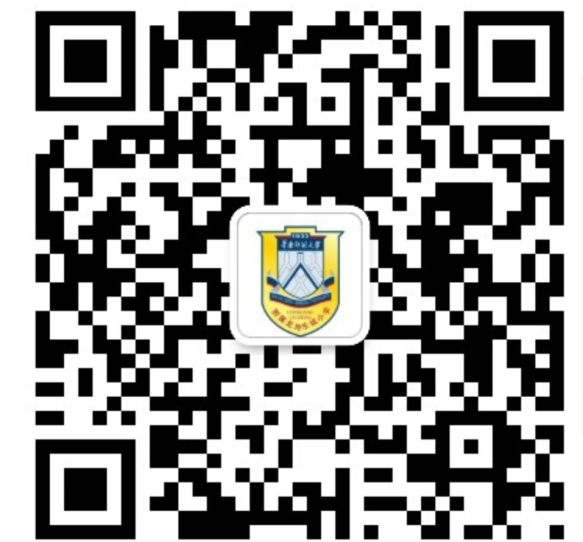 　　华南师范大学附属龙岗乐城小学二O一七年十一月十日附件1：华南师范大学附属龙岗乐城小学招聘教师报名表报考科目（岗位）：说明：1、此表用蓝黑色钢笔填写，字迹要清楚；2、此表须如实填写，经审核发现与事实不符的，责任自负。附件2：交通指引自驾导航：①导航到“华南师范大学附属龙岗乐城小学“，位于坳背路28号②导航到“横岗街道坳背路口公交站”，位于站台左侧汽车：  终点站横岗长途汽车站下，步行约200米到荷坳地铁站乘公交到达公车：  ①乘M229路到坳背路口站下，位于站台左侧或对面②乘M357路、M386路、812路等到水晶之城站下，走约240米到达③乘M358路、366路到银海工业区站下，走约530米到达地铁： 3号线荷坳地铁站D出口，步行约1000米到达  （以上交通指引仅作参考，实际按交通部门发布的最新交通路线为准）姓    名姓    名姓    名性别性别民  族贴相片贴相片贴相片出生年月出生年月出生年月籍贯籍贯政治面貌贴相片贴相片贴相片现户籍地现户籍地现户籍地     省    市    县（区）     省    市    县（区）     省    市    县（区）     省    市    县（区）     省    市    县（区）     省    市    县（区）婚姻状况贴相片贴相片贴相片身份证号码身份证号码身份证号码联系电话贴相片贴相片贴相片通讯地址通讯地址通讯地址邮  编贴相片贴相片贴相片毕业院校毕业院校毕业院校毕业时间所学专业所学专业所学专业学历及学位外语水平外语水平外语水平计算机水平工作单位工作单位工作单位单位性质裸视视力裸视视力裸视视力矫正视力矫正视力矫正视力身高身高身高专业技术资格专业技术资格专业技术资格职业资格职业资格职业资格执业资格执业资格执业资格基层工作情况及考核结果基层工作情况及考核结果基层工作情况及考核结果学习、工作经历（何年何月至何年何月在何地、何单位工作或学习、任何职，从中学开始，按时间先后顺序填写）学习、工作经历（何年何月至何年何月在何地、何单位工作或学习、任何职，从中学开始，按时间先后顺序填写）学习、工作经历（何年何月至何年何月在何地、何单位工作或学习、任何职，从中学开始，按时间先后顺序填写）家 庭成 员及 主要 社会 关系姓  名姓  名与本人关系与本人关系与本人关系与本人关系工作单位及职务工作单位及职务工作单位及职务户籍所在地户籍所在地户籍所在地家 庭成 员及 主要 社会 关系有 何特 长及 突出 业绩奖  惩情  况报名人员承诺本人承诺以上材料属实，如有不实之处，愿意承担相应责任。  报名人签名：                        日期：     年   月    日本人承诺以上材料属实，如有不实之处，愿意承担相应责任。  报名人签名：                        日期：     年   月    日本人承诺以上材料属实，如有不实之处，愿意承担相应责任。  报名人签名：                        日期：     年   月    日本人承诺以上材料属实，如有不实之处，愿意承担相应责任。  报名人签名：                        日期：     年   月    日本人承诺以上材料属实，如有不实之处，愿意承担相应责任。  报名人签名：                        日期：     年   月    日本人承诺以上材料属实，如有不实之处，愿意承担相应责任。  报名人签名：                        日期：     年   月    日本人承诺以上材料属实，如有不实之处，愿意承担相应责任。  报名人签名：                        日期：     年   月    日本人承诺以上材料属实，如有不实之处，愿意承担相应责任。  报名人签名：                        日期：     年   月    日本人承诺以上材料属实，如有不实之处，愿意承担相应责任。  报名人签名：                        日期：     年   月    日本人承诺以上材料属实，如有不实之处，愿意承担相应责任。  报名人签名：                        日期：     年   月    日本人承诺以上材料属实，如有不实之处，愿意承担相应责任。  报名人签名：                        日期：     年   月    日本人承诺以上材料属实，如有不实之处，愿意承担相应责任。  报名人签名：                        日期：     年   月    日审 核意 见审核人员承诺    本人已认真审查本报名表，并根据招聘公告、报考条件和岗位要求对报考人进行审查，愿意对上述审查意见负责。审核人：                           审查日期：   年   月    日    本人已认真审查本报名表，并根据招聘公告、报考条件和岗位要求对报考人进行审查，愿意对上述审查意见负责。审核人：                           审查日期：   年   月    日    本人已认真审查本报名表，并根据招聘公告、报考条件和岗位要求对报考人进行审查，愿意对上述审查意见负责。审核人：                           审查日期：   年   月    日    本人已认真审查本报名表，并根据招聘公告、报考条件和岗位要求对报考人进行审查，愿意对上述审查意见负责。审核人：                           审查日期：   年   月    日    本人已认真审查本报名表，并根据招聘公告、报考条件和岗位要求对报考人进行审查，愿意对上述审查意见负责。审核人：                           审查日期：   年   月    日    本人已认真审查本报名表，并根据招聘公告、报考条件和岗位要求对报考人进行审查，愿意对上述审查意见负责。审核人：                           审查日期：   年   月    日    本人已认真审查本报名表，并根据招聘公告、报考条件和岗位要求对报考人进行审查，愿意对上述审查意见负责。审核人：                           审查日期：   年   月    日    本人已认真审查本报名表，并根据招聘公告、报考条件和岗位要求对报考人进行审查，愿意对上述审查意见负责。审核人：                           审查日期：   年   月    日    本人已认真审查本报名表，并根据招聘公告、报考条件和岗位要求对报考人进行审查，愿意对上述审查意见负责。审核人：                           审查日期：   年   月    日    本人已认真审查本报名表，并根据招聘公告、报考条件和岗位要求对报考人进行审查，愿意对上述审查意见负责。审核人：                           审查日期：   年   月    日    本人已认真审查本报名表，并根据招聘公告、报考条件和岗位要求对报考人进行审查，愿意对上述审查意见负责。审核人：                           审查日期：   年   月    日    本人已认真审查本报名表，并根据招聘公告、报考条件和岗位要求对报考人进行审查，愿意对上述审查意见负责。审核人：                           审查日期：   年   月    日备  注